                            МКОУ «Чухверкентская СОШ».    Доклад на МО         на тему: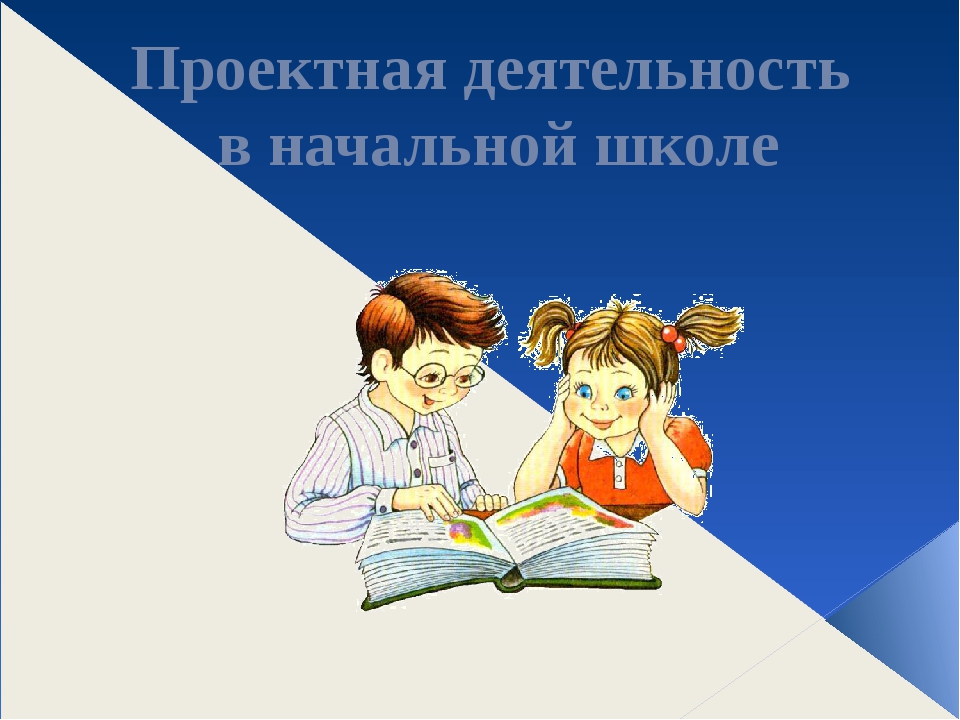 Подготовила: Таривердиева Б.Э.- учитель начальных классов.                             2017г.